PERMIT APPLICATION - FILM/TELEVISION/PUBLICITYPRODUCTIONPROJECT TITLE : 											FILM COMPANY: 											ADRESS :PHONE : 							FAX : 					ANTICIPATED DURATION OF OCCUPANCYFILMING 	:  	 		 201	  	FROM 		 HRS until 		 HRSSET UP		:  			 201		FROM		 HRS until 		 HRSDISMANTLING	:  			 201		FROM 		 HRS until 		 HRSCOMPANY REPRESENTATIVELOCATION MANAGER : 						MOBILE : 				ASSISTANT :	 						MOBILE : 				STAGE MANAGER : 	 					MOBILE : 				LOCATIONFILM SET : 																							CATERING / CCM : 																								BASE CAMP : 																								NUMBER OF PEOPLE	 : 			 (Annex list if it’s only for Base Camp or CCM)NUMBER OF VEHICLES   : 			 (Annex list if it’s only for Base Camp or CCM))SPECIAL SERVICES AND STUNTS : 																						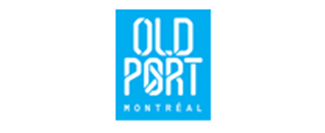 CONTACT Sylvie Leclerc, Filming Manager OLD PORT OF MONTREAL333 de la Commune WestMontreal  (Quebec) H2Y 2E2(514) 283-7931 office(514) 838-4686 mobile(514) 283-8423 faxsleclerc@vieuxportdemontreal.com